Publicado en  el 14/09/2016 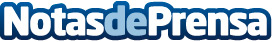 La campaña de presentación del Škoda Kodiaq se convierte en viral en InternetEl video de Škoda, publicado en la plataforma de noticias y entretenimiento BuzzFeed, sumó un millón de clics en sus primeras 24 horas, y ya acumula catorce millones de visitas. El videoclip muestra el modo en el que descubren la naturaleza los niños que han crecido con smartphones. La campaña mediática 'Reconnect' es la preparación para el estreno mundial del Škoda KodiaqDatos de contacto:Nota de prensa publicada en: https://www.notasdeprensa.es/la-campana-de-presentacion-del-koda-kodiaq-se Categorias: Automovilismo Marketing E-Commerce Ocio para niños Industria Automotriz http://www.notasdeprensa.es